Date:　　　 ,2022The Japan Foundation Awards (2022)Nomination FormPlease submit the completed nomination form to kikinsho@jpf.go.jp by email. *Self-nominations, including nominations of an organization or head of an organization to which the nominator belongs, will not be considered as an eligible candidate.NominatorNomineeThe Japan Foundation Awards (2022) Nomination Form (Page 2 of 3)The Japan Foundation Awards (2022) Nomination Form (Page 3 of 3)＊The personal information provided in the nomination form will be handled responsibly and used solely for the purpose of selecting the recipients of the Japan Foundation Awards 2022. As a part of the screening process, the name and title of a nominator as well as information about the candidate(s) will be provided to the selection committee.Please submit the completed nomination form to kikinsho@jpf.go.jp by Email (If you can’t submit it by Email, please send it to us by Fax or post).NameTitle/OrganizationTitle/OrganizationTel：Tel：Fax：Title/OrganizationE-mail：E-mail：E-mail：Title/Organization(Signature)(Signature)(Signature)For the people in the EEA (European Economic Area) member countriesI agree with the Privacy Policy (https://www.jpf.go.jp/e/privacy/) ofthe Japan Foundation  (Please mark the box with an “×”)I agree with the Privacy Policy (https://www.jpf.go.jp/e/privacy/) ofthe Japan Foundation  (Please mark the box with an “×”)Individual/Organization 　Individual (Please mark the box with an “×”) 　Individual (Please mark the box with an “×”)Individual/Organization(Surname)(Given name)　Individual/Organization(Title/Position)(Title/Position)Individual/Organization  Organization (Please mark the box with an “×”)  Organization (Please mark the box with an “×”)Individual/Organization(Name & Title of the Representative)(Name & Title of the Representative)Individual/Organization(Year of Birth / Establishment)(Year of Birth / Establishment)AddressAddressTel：Fax：AddressE-mail：E-mail：Nominator’s RemarksNominee’sEducational andProfessionalBackground,Achievements,Awards receivedOrganization’sHistory, Activities,Achievements,Awards receivedThe organization’sBudget Scale andResources(Please fill in if you’re nominating an organization)Nominee’s Additional Information, URL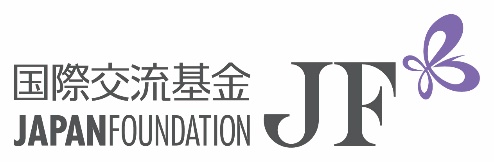 The Japan FoundationAddress: The Japan Foundation Awards Secretariat c/o Communication Center, The Japan FoundationYOTSUYA CRUCE, 1-6-4 Yotsuya, Shinjuku-ku, Tokyo 160-0004, JapanE-mail: kikinsho@jpf.go.jp  Tel: (+81) 3-5369-6075  Fax: (+81) 3-5369-6044https://www.jpf.go.jp/e